École des Trois-Saisons ________________________________________________________________ 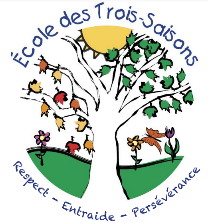 Le vendredi 25 août 2023 Bonjour chers parents, Nous profitons de l’occasion pour vous souhaiter une très belle rentrée scolaire 2023-2024. Ci-dessous, vous retrouverez plusieurs informations importantes pour le début de l’année scolaire. Accueil / matinée du 30 août : L’accueil pour la rentrée scolaire de nos élèves de la 1re à la 6e année ainsi que pour les classes de langage se déroulera dans la cour de l’édifice St-Pie X dès 8 h 10, le mercredi 30 août prochain. Les élèves recevront tous un petit quelque chose afin de trouver qui sera son enseignant pour la prochaine année. Si le temps est à l’orage ou qu’il pleut, nous accueillerons nos élèves de 1re, 2e , 3e , 4e ainsi que des classes de langage 951, 952 et 953 au gymnase de l’édifice Lavictoire. Nous accueillerons également les élèves de 5e , 6e et du groupe 954 au gymnase de l’édifice St-Pie X. Il est important de noter que pour la sécurité de tous les élèves, aucun parent ne pourra entrer dans l’école avec les élèves et les enseignants. Rencontre de parents : Veuillez prendre connaissance des dates et des heures pour les rencontres de parents.Jeudi 14 septembre 2023 :Jeudi 21 septembre 2023 :Merci pour votre précieuse collaboration, Au plaisir de travailler avec vousL’équipe de l’école des Trois-SaisonsGroupe 95216h30Groupe 951 (1er année):18 h 00Groupe 953 (3e et 4e année) :18 h 30Groupe 954 (5e et 6e année) :17 h 30